Bescherm jezelf tegen griep en 
haal een griepprik 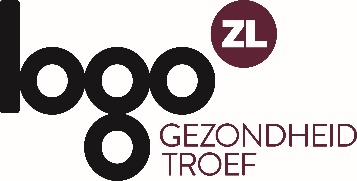 Wist je dat elke winter 1 op de 10 mensen griep krijgt? Bescherm je tegen de ziekte en haal vanaf half oktober je griepprik. Vraag ernaar bij je huisarts.Ben je 65-plusser, ben je zwanger of heb je gezondheidsproblemen zoals diabetes, een ziekte van longen, hart, lever of nieren? Dan is het risico op complicaties door griep veel hoger. Daarom laat je je best vaccineren vanaf half oktober. Zo heb je de beste kans om geen griep te krijgen in de winter. Meer informatie: raadpleeg je huisarts of neem een kijkje op  www.griepvaccinatie.be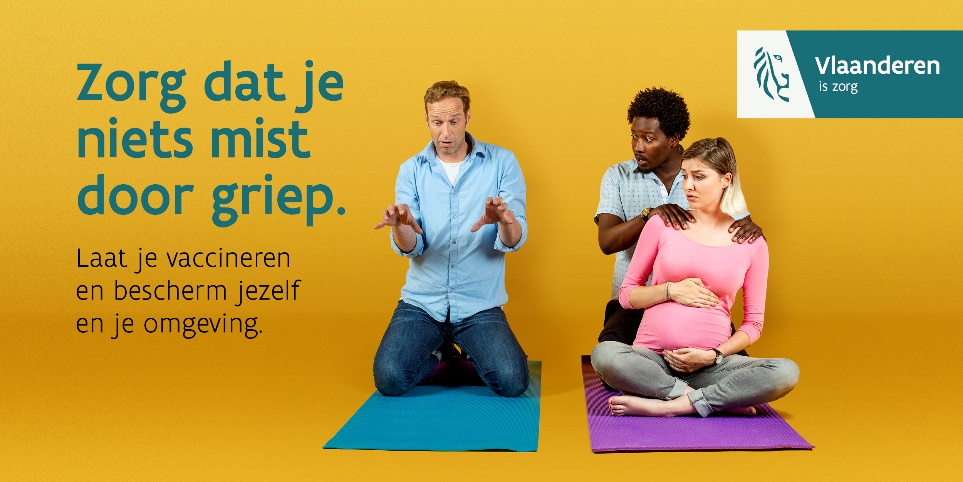 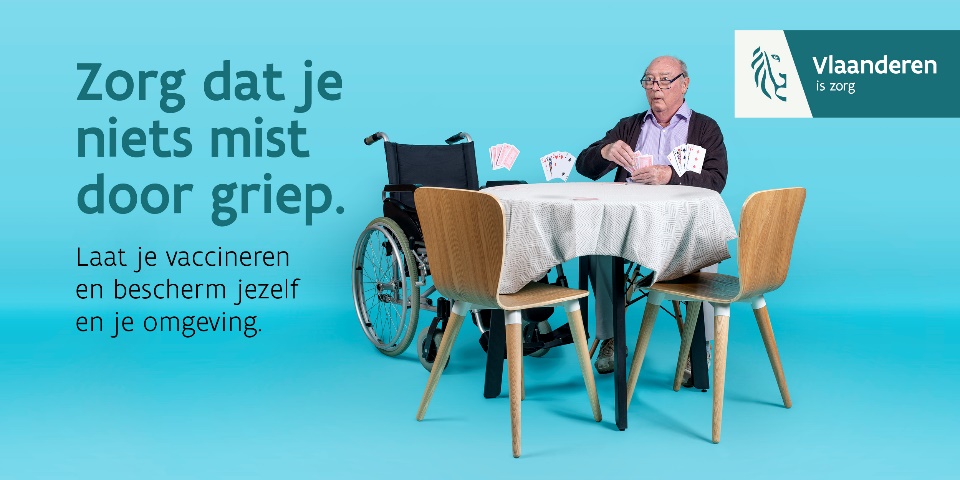 